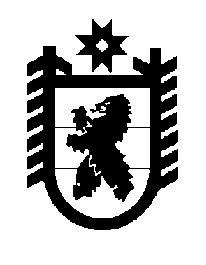 Российская Федерация Республика Карелия    ПРАВИТЕЛЬСТВО РЕСПУБЛИКИ КАРЕЛИЯПОСТАНОВЛЕНИЕот 9 апреля 2015 года № 107-Пг. Петрозаводск О внесении изменений в постановление Правительства 
Республики Карелия от 26 февраля 2013 года № 64-П Правительство Республики Карелия п о с т а н о в л я е т:Внести в постановление Правительства Республики Карелия                                 от 26 февраля 2013 года № 64-П «Об утверждении Порядка организации и осуществления регионального государственного экологического надзора на территории Республики Карелия» (Собрание законодательства Республики Карелия, 2013, № 2, ст. 276; Официальный интернет-портал правовой информации (www.pravo.gov.ru), 3 февраля 2015 года, № 1000201502030003) следующие изменения:1) в абзаце первом слова «от 23 ноября 1995 года  № 174-ФЗ 
«Об экологической экспертизе»,» исключить;2) в Порядке организации и осуществления регионального государственного экологического надзора на территории Республики Карелия, утвержденном указанным постановлением:а) в пункте 3 после слова «посредством» дополнить словами «организации и проведения проверок,»;б) абзац седьмой пункта 4 признать утратившим силу;в) в пункте 5 слова «посредством организации и проведения проверок природопользователей» исключить;г) абзац пятнадцатый пункта 7 изложить в следующей редакции:«посещать для проведения проверок в установленном законодательством Российской Федерации порядке организации независимо от организационно-правовой формы и ведомственной принадлежности, осуществляющие геологическое  изучение и использование участков недр местного значения;»;д) в пункте 9:в подпункте «е» после слова «внедрением» дополнить словами «наилучших доступных технологий,»;подпункт «к» изложить в следующей редакции:«к) наличием предусмотренных правилами охраны атмосферного воздуха установок очистки газа и предназначенного для контроля за выбросами вредных (загрязняющих) веществ в атмосферный воздух оборудования, а также за соблюдением установленных правил их эксплуатации;»;абзац двадцать второй изложить в следующей редакции:«проверять соблюдение установленных нормативов выбросов вредных (загрязняющих) веществ в атмосферный воздух и вредных физических воздействий на атмосферный воздух, работу установок очистки газа, средств контроля за такими выбросами, а также реализацию мероприятий по снижению выбросов вредных (загрязняющих) веществ в атмосферный воздух, уровней физических воздействий на атмосферный воздух, которые включены в план мероприятий по охране окружающей среды, разработанный в соответствии с законодательством в области охраны окружающей среды;»;абзац двадцать четвертый признать утратившим силу;е) пункт 10 изложить в следующей редакции:«10. При осуществлении регионального государственного надзора в области использования и охраны водных объектов государственные инспекторы имеют право:запрашивать и получать на основании мотивированных письменных запросов от органов государственной власти, органов местного самоуправления, общественных организаций, юридических лиц, индивидуальных предпринимателей и граждан информацию и документы, необходимые в ходе проведения проверки, а также запрашивать у лиц, находящихся  на водных объектах и в их водоохранных зонах и осуществляющих использование водных объектов и (или) деятельность в их водоохранных зонах, документы, подтверждающие право этих лиц на осуществление водопользования и (или) деятельности в водоохранных зонах водных объектов, и проверять эти документы при проведении мероприятий по контролю за соблюдением обязательных требований на водных объектах и в их водоохранных зонах;беспрепятственно по предъявлении служебного удостоверения и копии приказа (распоряжения) органа государственного надзора о назначении проверки посещать территории, здания, помещения, сооружения, используемые юридическими лицами, индивидуальными предпринимателями при осуществлении своей деятельности, в целях проведения мероприятий по надзору;проводить отбор проб сточных вод и воды водных объектов для проведения исследования (испытания) таких вод;выдавать предписания о прекращении нарушений обязательных требований и об устранении выявленных нарушений, о проведении мероприятий по охране водных объектов, а также об организации контроля за соответствием сточных вод нормативам допустимого воздействия на водные объекты и воздействием сточных вод на них;осматривать в установленном порядке и при необходимости задерживать суда (в том числе иностранные) и другие плавучие средства, допустившие загрязнение с судов нефтью, вредными веществами, сточными водами или мусором либо не принявшие необходимых мер по предотвращению такого загрязнения водных объектов;уведомлять в письменной форме стороны, заключившие договор водопользования, о результатах проверок, выявленных нарушениях условий использования водных объектов;составлять протоколы об административных правонарушениях, связанных с нарушением обязательных требований, рассматривать дела об указанных административных правонарушениях и принимать меры по предотвращению таких нарушений;предъявлять иски в суд, арбитражный суд в пределах своей компетенции;привлекать в установленном законодательством Российской Федерации порядке экспертов, экспертные организации к проведению мероприятий по надзору;проверять соблюдение обязательных требований к использованию и охране водных объектов, земельных участков и иных объектов недвижимости, расположенных в границах водоохранных зон.»;ж) в пункте 11:в подпункте «в» слова «, округов санитарной или горно-санитарной охраны» исключить;в абзаце седьмом слово «природоохранного» заменить словом «государственного»;з) пункт 12 признать утратившим силу.           Глава Республики  Карелия                       			      	        А.П. Худилайнен